แบบรายงานความก้าวหน้าการดำเนินงานโครงการพัฒนาหมู่บ้านเศรษฐกิจพอเพียง มั่นคง มั่งคั่ง ยั่งยืน เฉลิมพระเกียรติเนื่องในโอกาสมหามงคลพระราชพิธีบรมราชาภิเษก ครั้งที่ 1 ณ วันที่ 5 พฤษภาคม 2562 			 ครั้งที่ 2 ณ วันที่ 5 มิถุนายน 2562 		 ครั้งที่ 3 ณ วันที่ 5 กรกฎาคม 2562			 ครั้งที่ 4 ณ วันที่ 5 สิงหาคม 2562หมู่บ้าน............วังสำราญ...............................หมู่ที่.....6..............ตำบล.แม่พริก.................อำเภอ.........แม่พริก...................จังหวัด.............ลำปาง...................จำนวนครัวเรือนในหมู่บ้าน............. 75.................ครัวเรือน  เข้าร่วมกิจกรรมในรอบเดือนนี้...........75.........ครัวเรือน    จำนวนประชากรในหมู่บ้าน..............75................คน             เข้าร่วมกิจกรรมในรอบเดือนนี้............109........คนจำนวนต้นรวงผึ้งที่ปลูกในวัน Kick-off ..........2.........ต้นการจัดทำแผนพัฒนาวิถีชีวิตเศรษฐกิจพอเพียง  จัดทำแล้ว (กรุณาแนบไฟล์)   อยู่ระหว่างจัดทำ  ยังไม่ได้จัดทำการจัดทำป้ายชื่อหมู่บ้านเศรษฐกิจพอเพียงมั่นคง มั่งคั่ง ยั่งยืน เฉลิมพระเกียรติฯ  จัดทำแล้ว (กรุณาแนบไฟล์)   อยู่ระหว่างจัดทำ  ยังไม่ได้จัดทำ													ผู้รายงาน...........................................													ตำแหน่ง............................................													วันที่ .........../................../....................หมายเหตุ- แนบไฟล์ภาพถ่ายประกอบกิจกรรม(ก่อน-หลัง) อย่างน้อย 5 ภาพ รูปแบบไฟล์ PGN, JPEG ขนาดความละเอียดไม่ต่ำกว่า 200 Kb ส่งทางจดหมายอิเลกทรอนิกส์ :  community.2561@gmail.com- แนบไฟล์เอกสาร Word document ส่งทางจดหมายอิเลกทรอนิกส์ :  community.2561@gmail.comแผนพัฒนาวิถีชีวิตเศรษฐกิจพอเพียง ประจำปี 2562บ้าน..............วังสำราญ...............หมู่ที่.....6..............ตำบล...แม่พริก...............อำเภอ.....แม่พริก.......................จังหวัด.........ลำปาง.........................................................									                      นาย/นาง/นางสาว.....................................................หัวหน้าคณะผู้จัดทำแผน                                                                                                                           ตำแหน่ง......................................................													วันที่ .........../................../....................หมายเหตุ- แนบไฟล์เอกสาร Word document ส่งทางจดหมายอิเลกทรอนิกส์ :  community.2561@gmail.comภาพกิจกรรม kick off โครงการพัฒนาหมู่บ้านเศรษฐกิจพอเพียง มั่นคง มั่งคั่ง ยั่งยืน เฉลิมพระเกียรติเนื่องในโอกาสมหามงคลพระราชพิธีบรมราชาภิเษก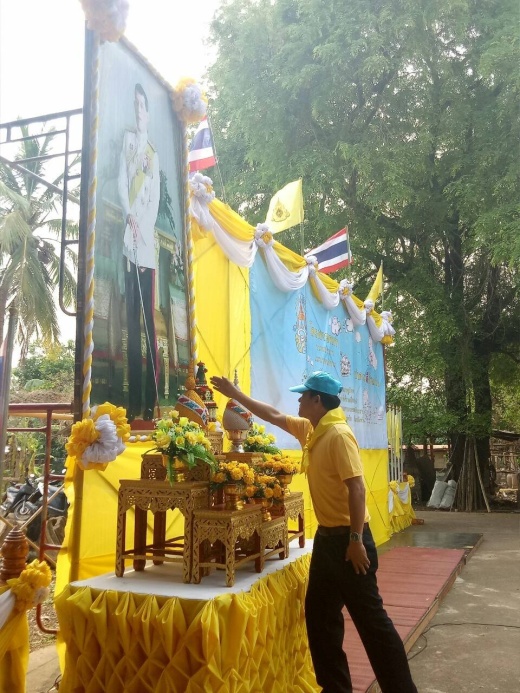 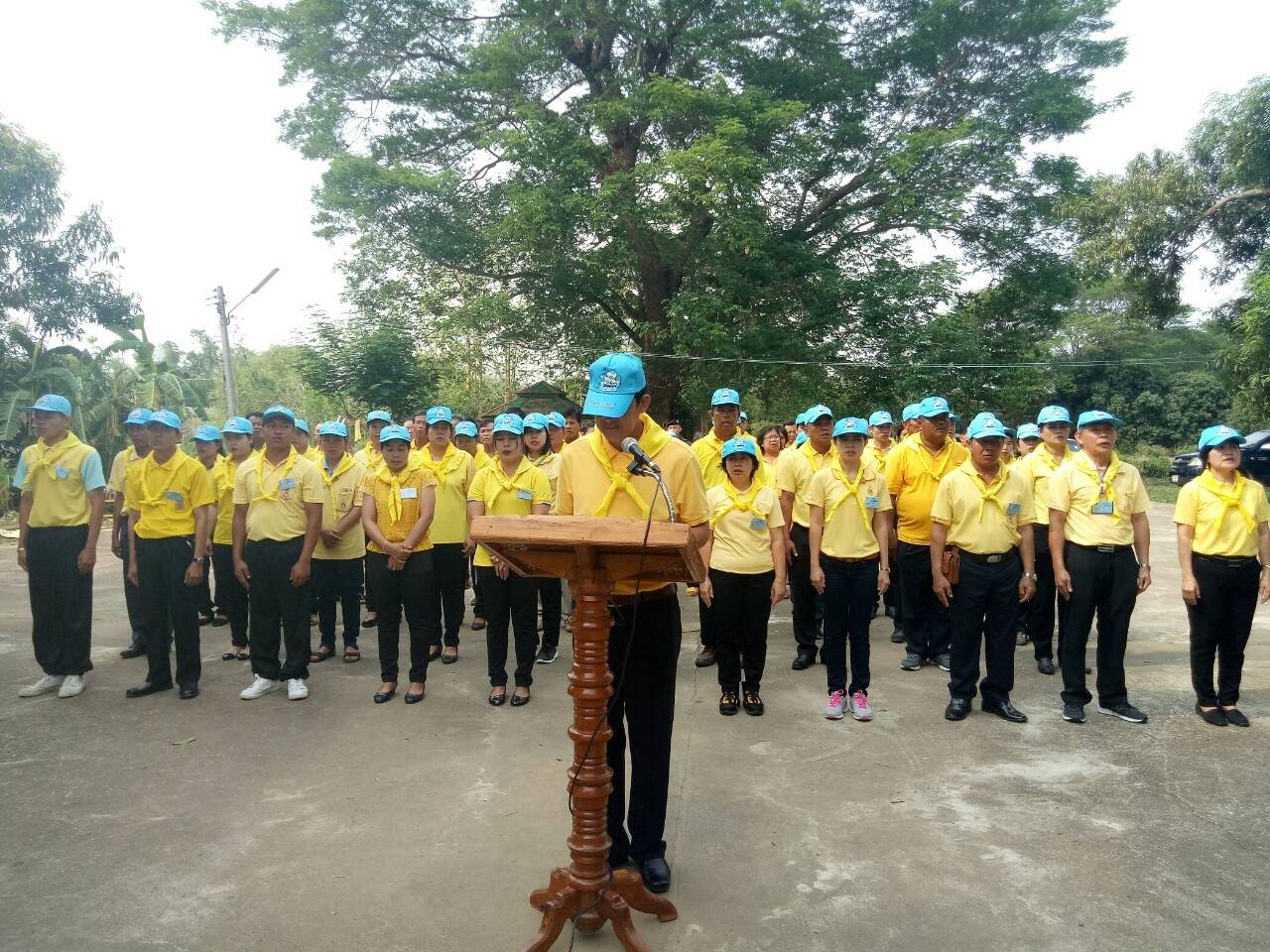 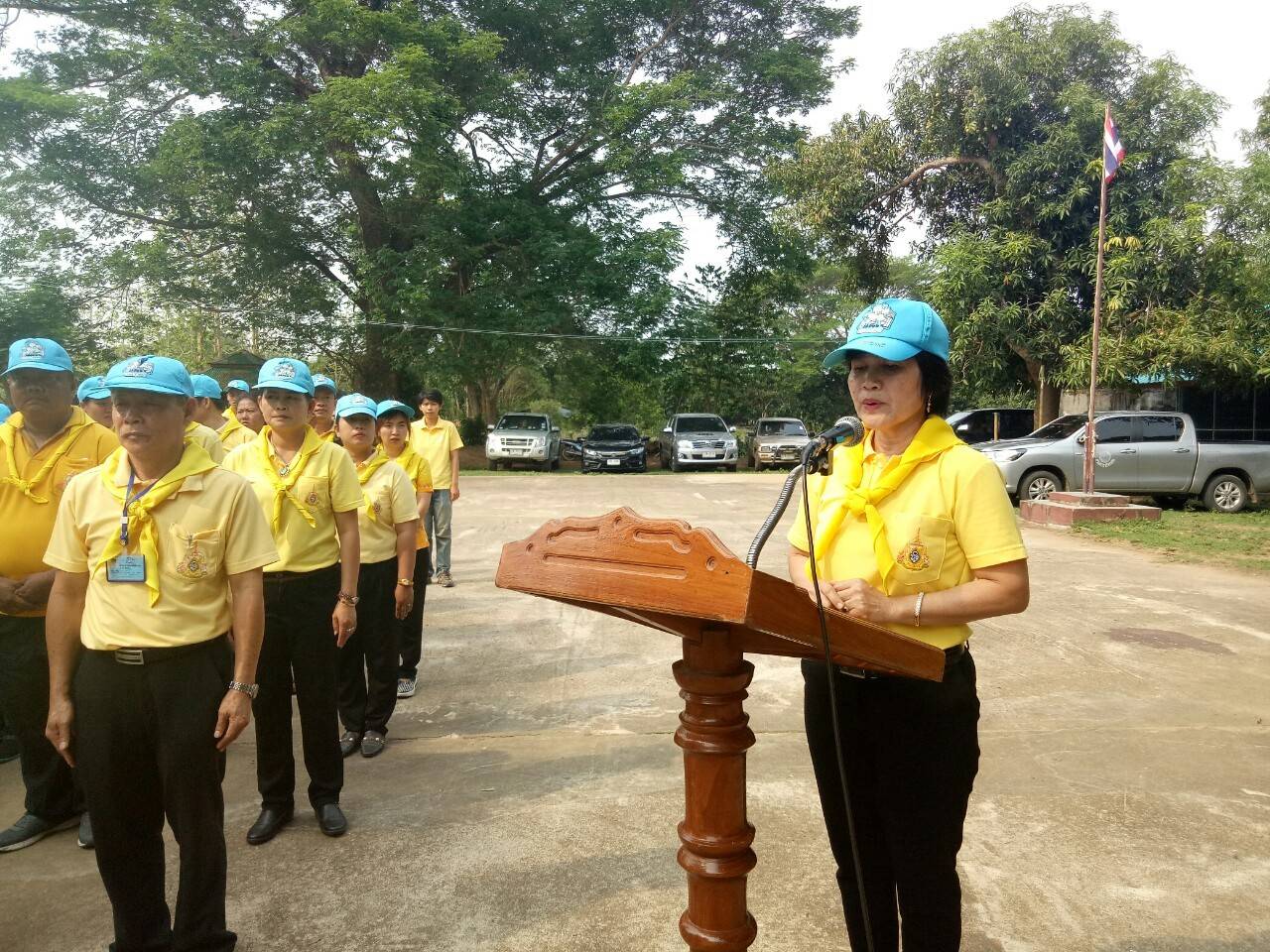 ภาพกิจกรรม kick off โครงการพัฒนาหมู่บ้านเศรษฐกิจพอเพียง มั่นคง มั่งคั่ง ยั่งยืน เฉลิมพระเกียรติเนื่องในโอกาสมหามงคลพระราชพิธีบรมราชาภิเษก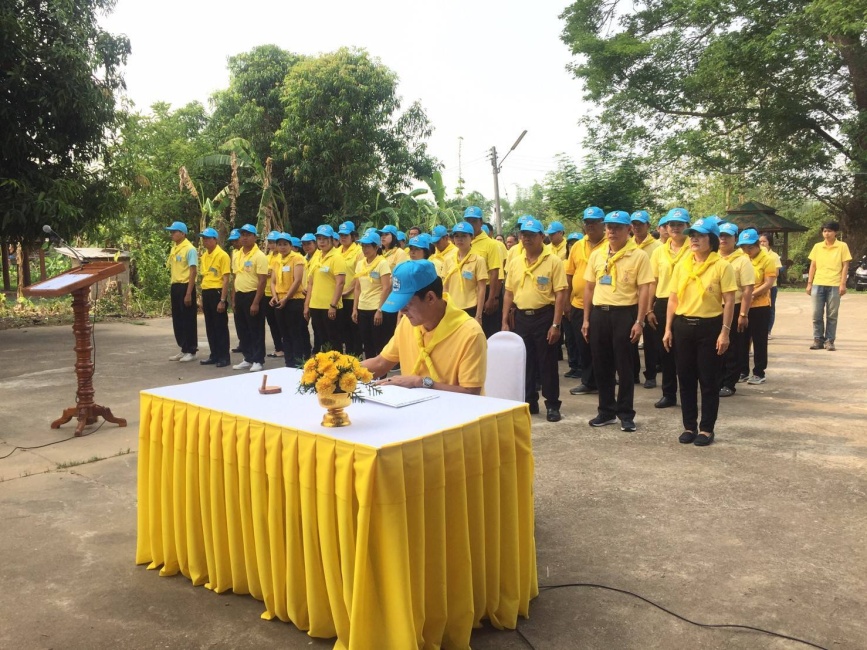 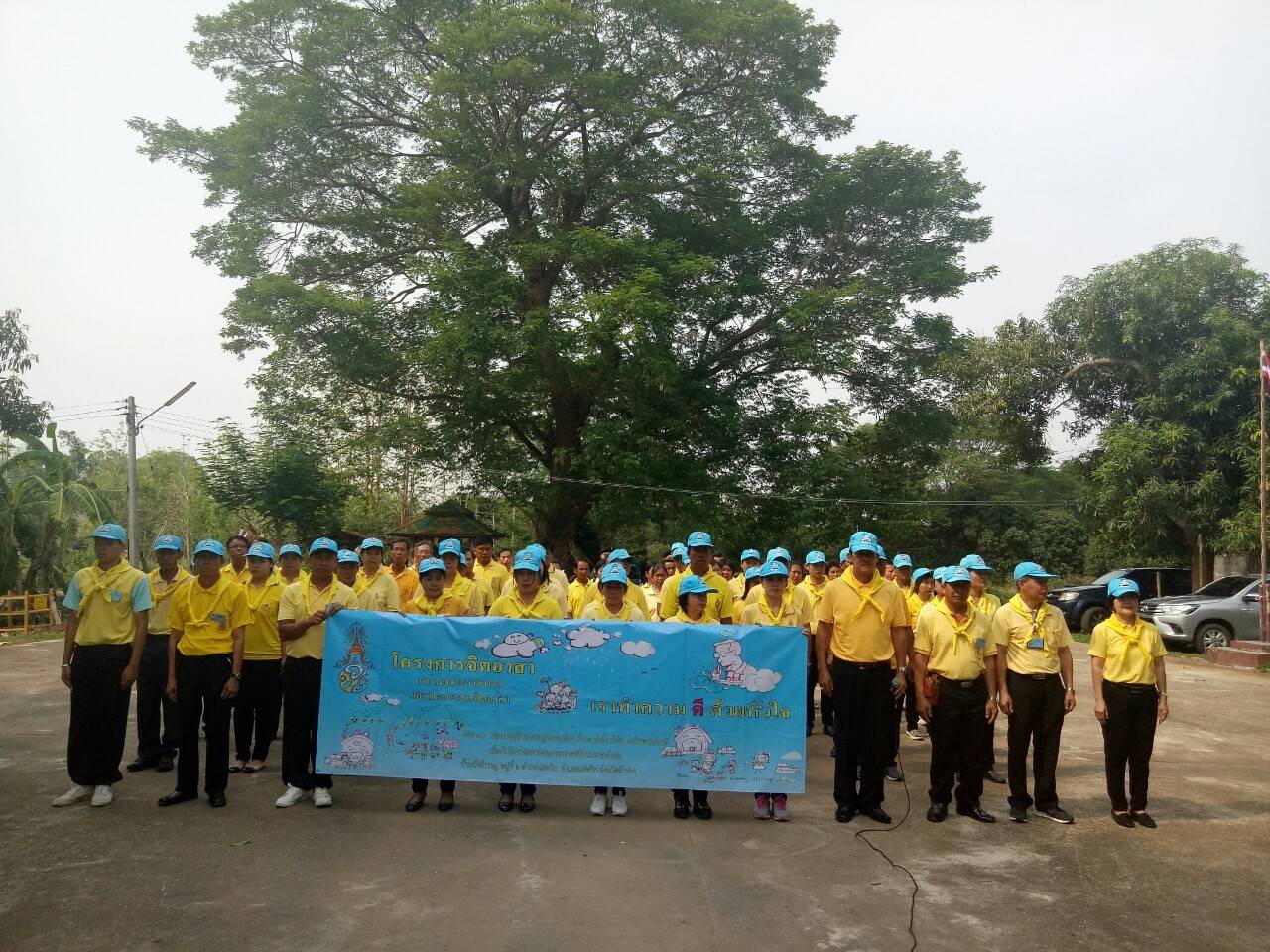 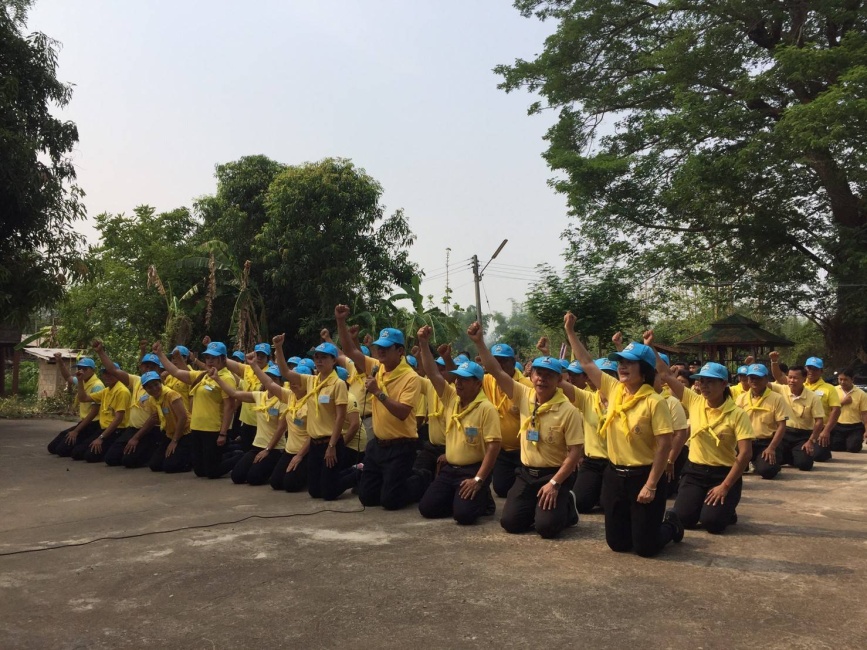 ภาพกิจกรรม kick off โครงการพัฒนาหมู่บ้านเศรษฐกิจพอเพียง มั่นคง มั่งคั่ง ยั่งยืน เฉลิมพระเกียรติเนื่องในโอกาสมหามงคลพระราชพิธีบรมราชาภิเษก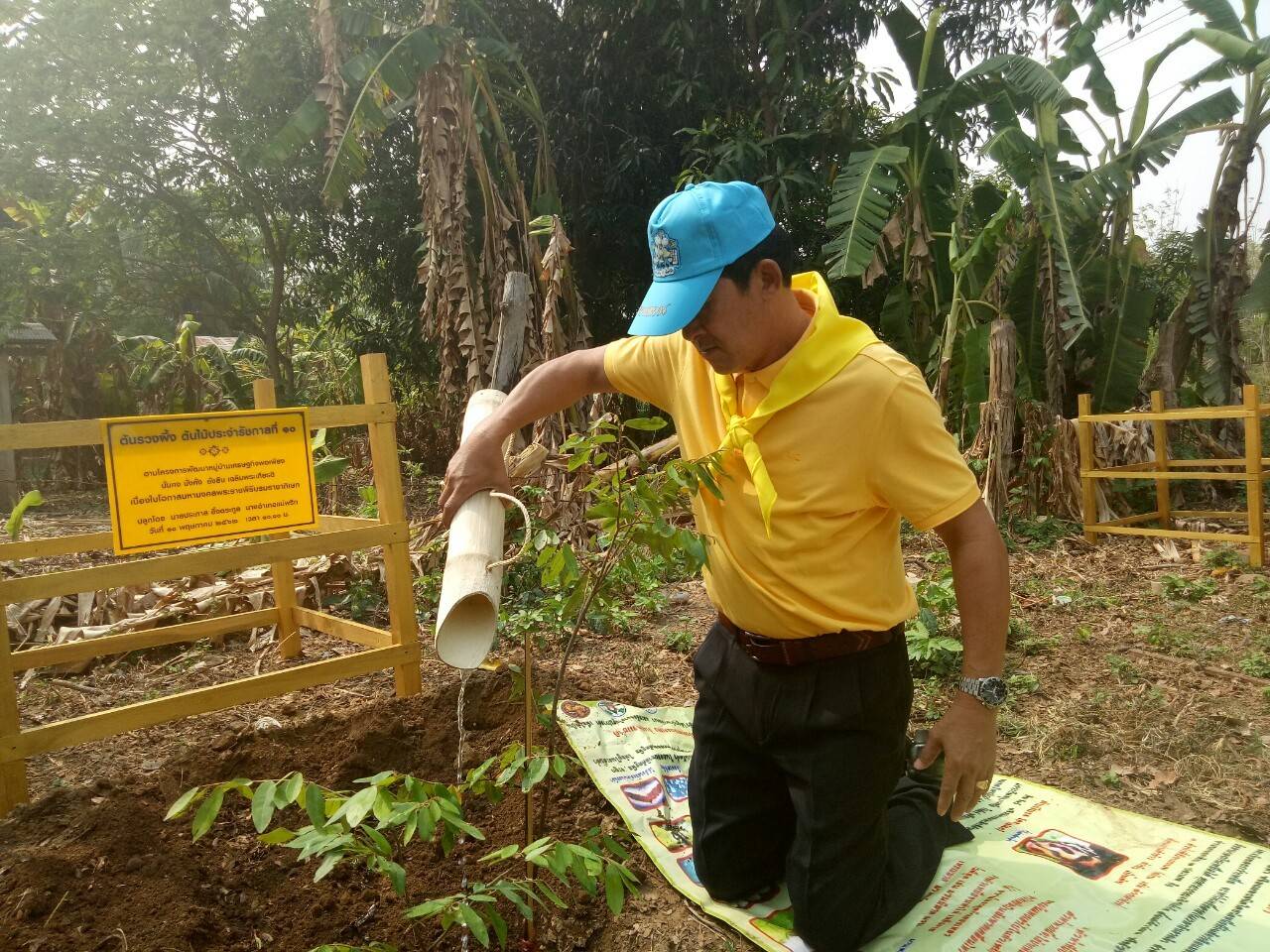 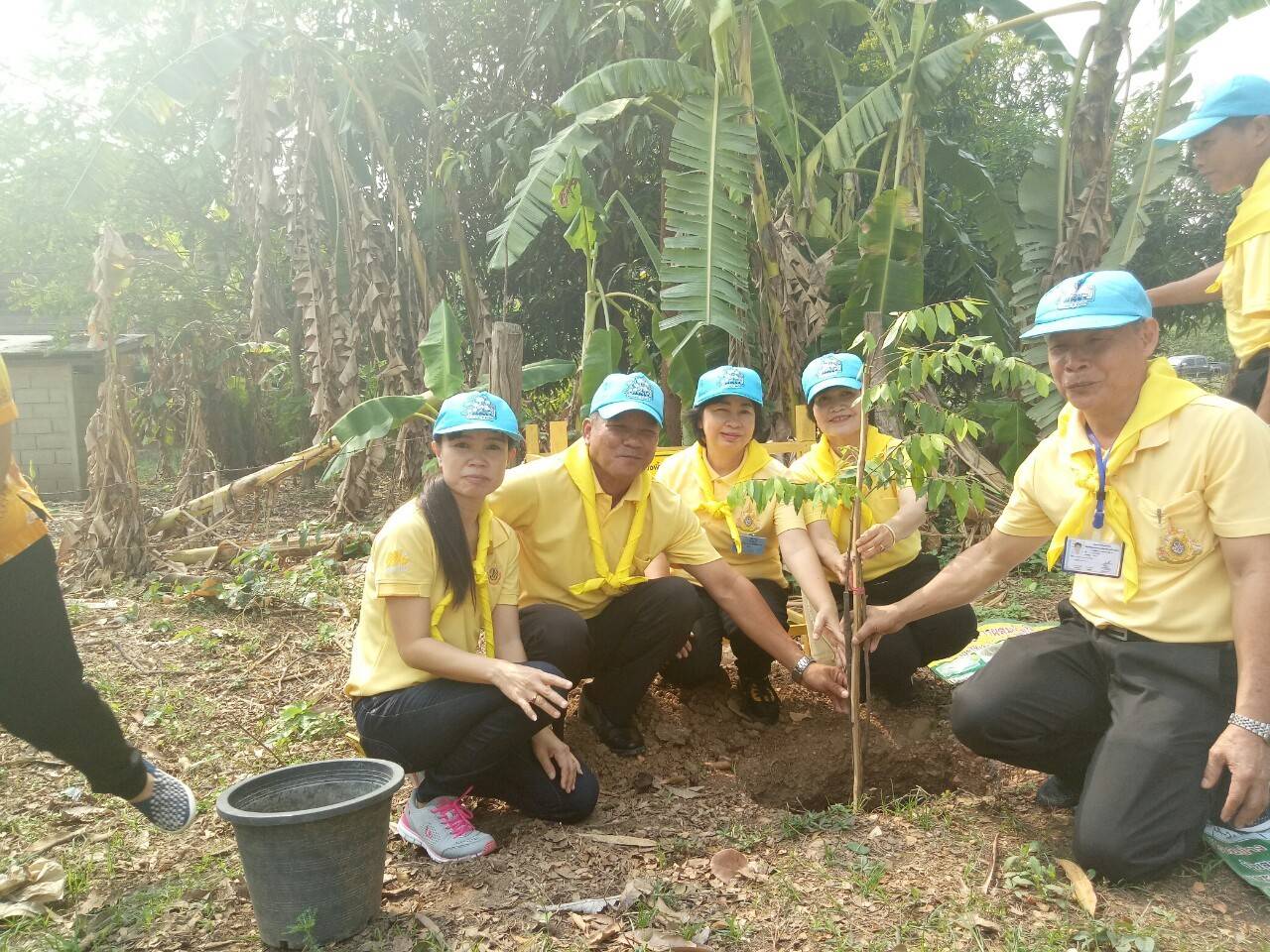 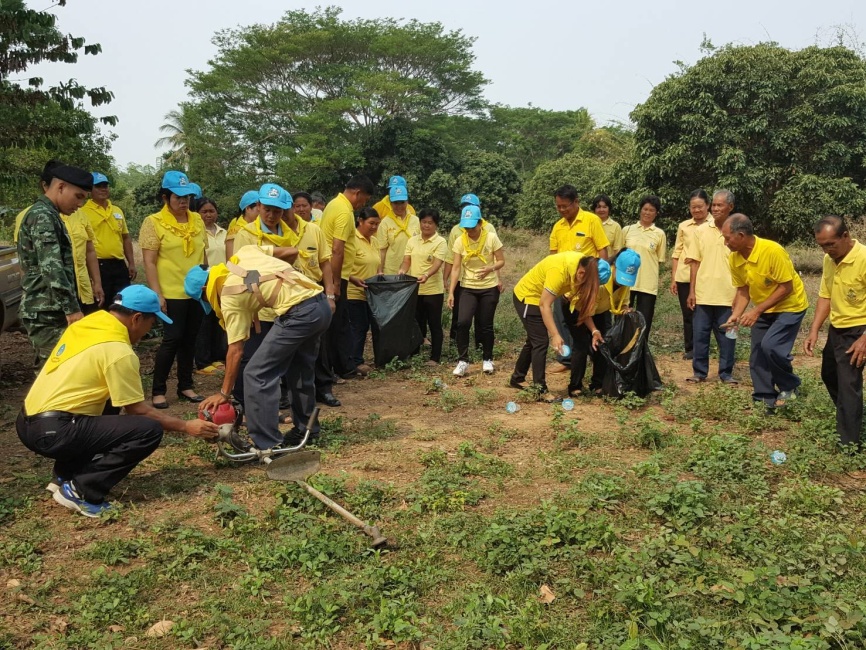 กิจกรรมหลัก/กิจกรรมย่อย ที่ดำเนินการวันที่ดำเนินการจำนวนผู้เข้าร่วมกิจกรรม (คน)ปริมาณงานมูลค่ากิจกรรม(บาท)ผลผลิต/ผลลัพธ์ที่เป็นรูปธรรม/เกิดประโยชน์ต่อชุมชนกิจกรรมที่วางแผนดำเนินการต่อไป1.กิจกรรม kick off10 พ.ค.2562109 คน1 ครั้ง20,000 1.เฉลิมพระเกียรติเนื่องในโอกาสมหามงคลพระราชพิธีบรมราชาภิเษก2. สืบสาน รักษาและต่อยอดหลักปรัชญาของเศรษฐกิจพอเพียง1.ส่งเสริมการจัดการขยะ2.สร้างความรู้ในการดูแลสุขภาพของคนในชุมชน3. ดูแลผู้สูงอายุในหมู่บ้าน2. กิจกรรมจิตอาสา10 พ.ค.2562109 คน1 ครั้ง-1.คนในชุมชนมีรักและความสามัคคีในชุมชน2. ชุมชนน่าอยู่ สิ่งแวดล้อมดี1.ร่วมกิจกรรมปลูกต้นไม้ “ลำปางเย็นสบาย เขียวสวย ด้วยมือเรา”2. ทำความสะอาดถนน “ถนน 1 เส้นทาง 1 อำเภอ”ที่กิจกรรม/ขั้นตอนการดำเนินงานวันที่ดำเนินการสถานที่ดำเนินการกลุ่มเป้าหมาย/จำนวนงบประมาณ(บาท)ผลที่คาดว่าจะได้รับผู้รับผิดชอบ1.จัดทำบัญชีครัวเรือนและนำข้อมูลบัญชีครัวเรือนมาวิเคราะห์พ.ค.- ก.ย.2562ม.6 ต.แม่พริก75 ครัวเรือน-1.คนในชุมชนรู้รับ-รู้จ่ายในครัวเรือน2.เป็นข้อมูลนำมาวิเคราะห์เพื่อทบทวนแผนพัฒนาคณะกรรมการหมู่บ้าน2.ส่งเสริมคนในชุมชนนำข้อมูล จปฐ.และกชช2 คและผลการประเมินจากเกณฑ์ชี้วัดหมู่บ้านเศรษฐกิจพอเพียง พัฒนาแผนชุมชนและนำโครงการ/กิจกรรมในแผนพัฒนาหมู่บ้านมาปฏิบัติจริง พ.ค.- ก.ย.2562ม.6 ต.แม่พริก75 ครัวเรือน-มีกิจกรรมเป็นรูปธรรมตามแผนพัฒนาหมู่บ้าน/ แผนชุมชนคณะกรรมการหมู่บ้าน3ส่งเสริมคนในชุมชนคัดแยกขยะ(Reduce Reuse Recycle)ลดการใช้ นำกลับไปใช้ใหม่ แปรสภาพพ.ค.- ก.ย.2562ม.6 ต.แม่พริก75 ครัวเรือน-1.เพิ่มรายได้ให้คนในชุมชน2. ชุมชนมีสิ่งแวดล้อมที่ดีคณะกรรมการหมู่บ้าน4กิจกรรมจิตอาสา “เราทำความดี ด้วยหัวใจ”พ.ค.- ก.ย.2562ม.6 ต.แม่พริก75 คน-1.คนในชุมชนมีความรักและความสามัคคี2.เฉลิมพระเกียรติเนื่องในโอกาสมหามงคลพระราชพิธีบรมราชาภิเษกคณะกรรมการหมู่บ้าน5.ส่งเสริมการตลาดสัมมาชีพชุมชนพ.ค.- ก.ย.2562ม.6 ต.แม่พริก75 คน-คนในชุมชนมีรายได้เพิ่มขึ้นคณะกรรมการหมู่บ้าน6.สำนึกดี แผนดี บริหารหนี้ได้พ.ค.2562ม.6 ต.แม่พริก75 คน-1.คนในชุมชนรู้และเข้าใจบริหารจัดการหนี้ได้2.ศูนย์จัดการกองทุนชุมชนสามารถส่งเสริมการบริหารจัดการหนี้ไปสู่ 1 ครัวเรือน 1 สัญญาคณะกรรมการหมู่บ้าน7.ส่งเสริมคนในชุมชนมีการออม(กลุ่มออมทรัพย์ฯ,กทบ.,กลุ่มนาแปลงใหญ่และกลุ่มวัว)พ.ค.- ก.ย.2562ม.6 ต.แม่พริก75 คน-คนในชุมชนมีภูมิคุ้มกันคณะกรรมการหมู่บ้าน8.ค้นหาเสน่ห์และพัฒนาหมู่บ้านเป็นแหล่งเรียนรู้/ศึกษาดูงานด้านเศรษฐกิจพอเพียงพ.ค.- ก.ย.2562ม.6 ต.แม่พริก75 คน-1.ประชาสัมพันธ์หมู่บ้านและมีนักท่องเที่ยว2.คนในชุมชนมีรายได้เพิ่มขึ้นคณะกรรมการหมู่บ้าน9จัดสวัสดิการกองทุนช่วยเหลือคนในชุมชนพ.ค.- ก.ย.2562ม.6 ต.แม่พริก75 คน-1.คนในชุมชนเกิดความรักและความสามัคคี 2.คนในชุมชนช่วยเหลือเกื้อกูลซึ่งกันและกันคณะกรรมการหมู่บ้าน10ส่งเสริมให้คนในชุมชนปลอดอบายมุข“งดเหล้าในงานศพ”พ.ค.- ก.ย.2562ม.6 ต.แม่พริก75 คน-เป็นหมู่บ้านศีล 5คณะกรรมการหมู่บ้าน11ส่งเสริมกลุ่มวิสาหกิจชุมชน ลดรายจ่าย และสร้างรายได้แก่สมาชิกพ.ค.- ก.ย.2562ม.6 ต.แม่พริก75 คน-คนในชุมชนมีคุณภาพชีวิตที่ดี ได้น้อมนำหลักปรัชญาของเศรษฐกิจพอเพียงมาปรับใช้ในชีวิตคณะกรรมการหมู่บ้าน12กิจกรรมสร้างความรู้และดูแสสุขภาพคนในชุมชน พ.ค.- ก.ย.2562ม.6 ต.แม่พริก75 คน-คนในชุมชนมีคุณภาพชีวิตที่ดีคณะกรรมการหมู่บ้าน13จัดโรงทานจิตอาสาพ.ค.2562ม.2 วัดท่าด่าน75 คน-1.คนในชุมชนมีคุณธรรมและจริยธรรม2.คนในชุมชนมีคุณภาพชีวิตที่ดีเกิดการพัฒนาที่ยั่งยืนคณะกรรมการหมู่บ้าน14ร่วมกิจกรรมสืบสานประเพณีสรงน้ำรอยพระพุทธบาท ประจำปี 2562พ.ค.2562ม.5 วัดพระพุทธบาทวังตวง75 คน-1.คนในชุมชนมีจิตสำนึกที่ดีในการอนุรักษ์ศิลปวัฒนธรรม ขนมธรรมเนียมประเพณีอันดีงามคณะกรรมการหมู่บ้าน